TEMAT KOMPLEKSOWY:„NIECH ŻYJĄ WAKACJE”15.06.2020 r -19.06.2020 rDzień 1Temat dnia: Wakacyjne zabawy15.06.2020 r„Co to są „wakacje”? – zapoznanie z pojęciem „wakacje” Dzieci podają różne pomysły, skojarzenia, które rodzic zapisuje w formie słoneczka.„Mapy, foldery, przewodniki” – oglądanie i swobodne wypowiedzi dzieci. Wzbogacanie słownictwa o pojęcia: GPS, mapa, folder, przewodnik i zapoznanie z ich przeznaczeniem.„Co jest na obrazku?” – zagadki obrazkowePomoce: obrazki przedstawiające: plażę, góry, morze, motyle,  kwiaty, chmury;  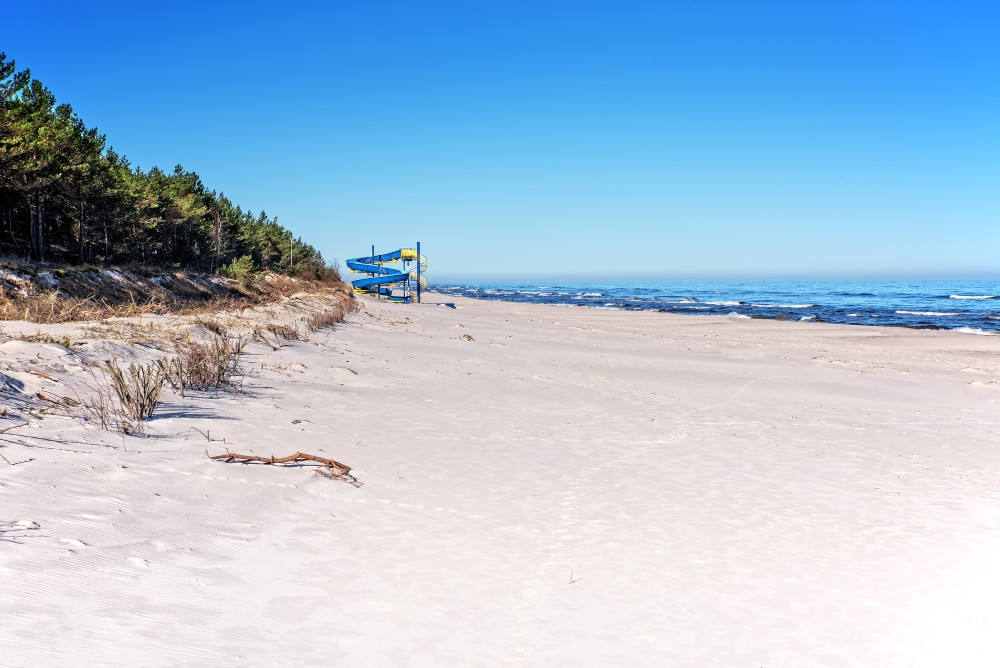 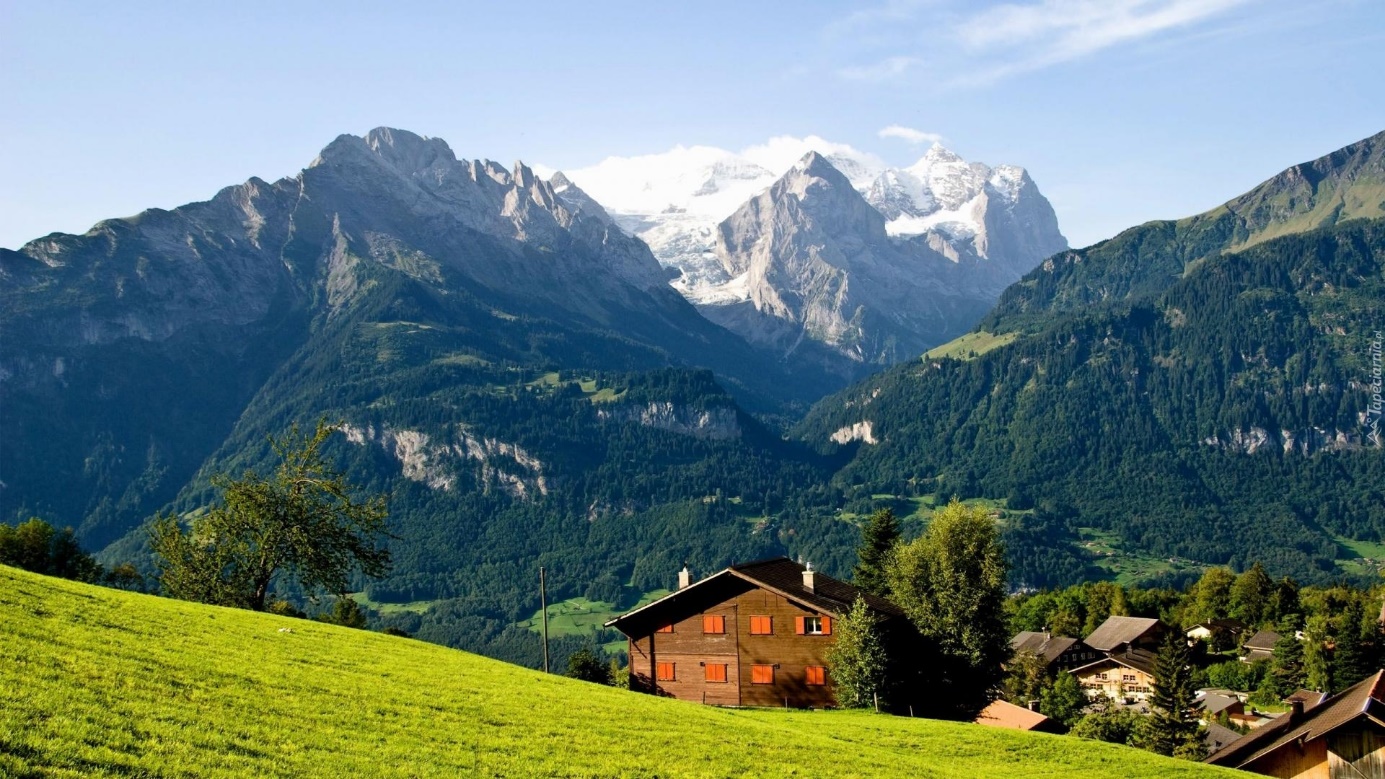 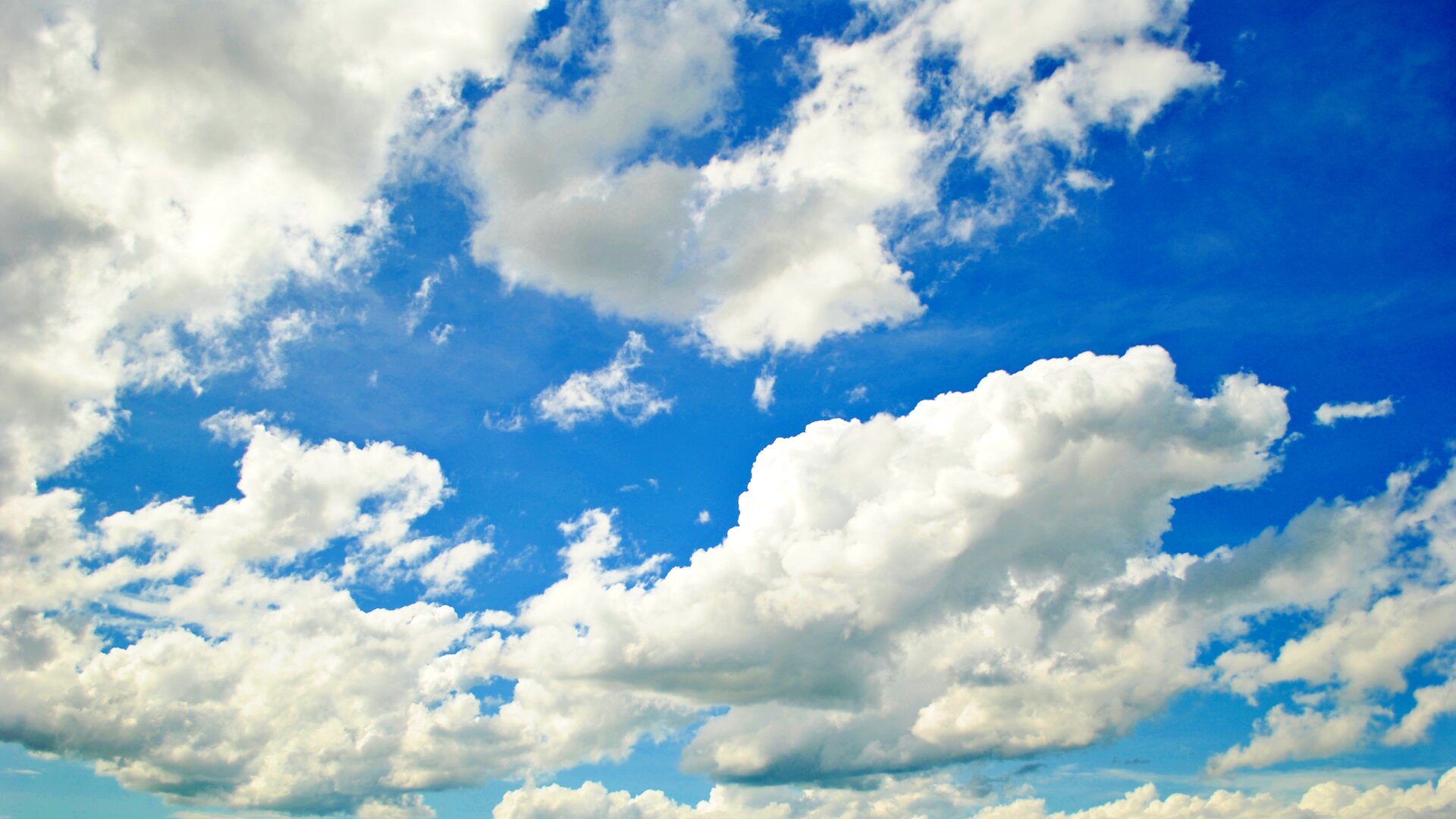 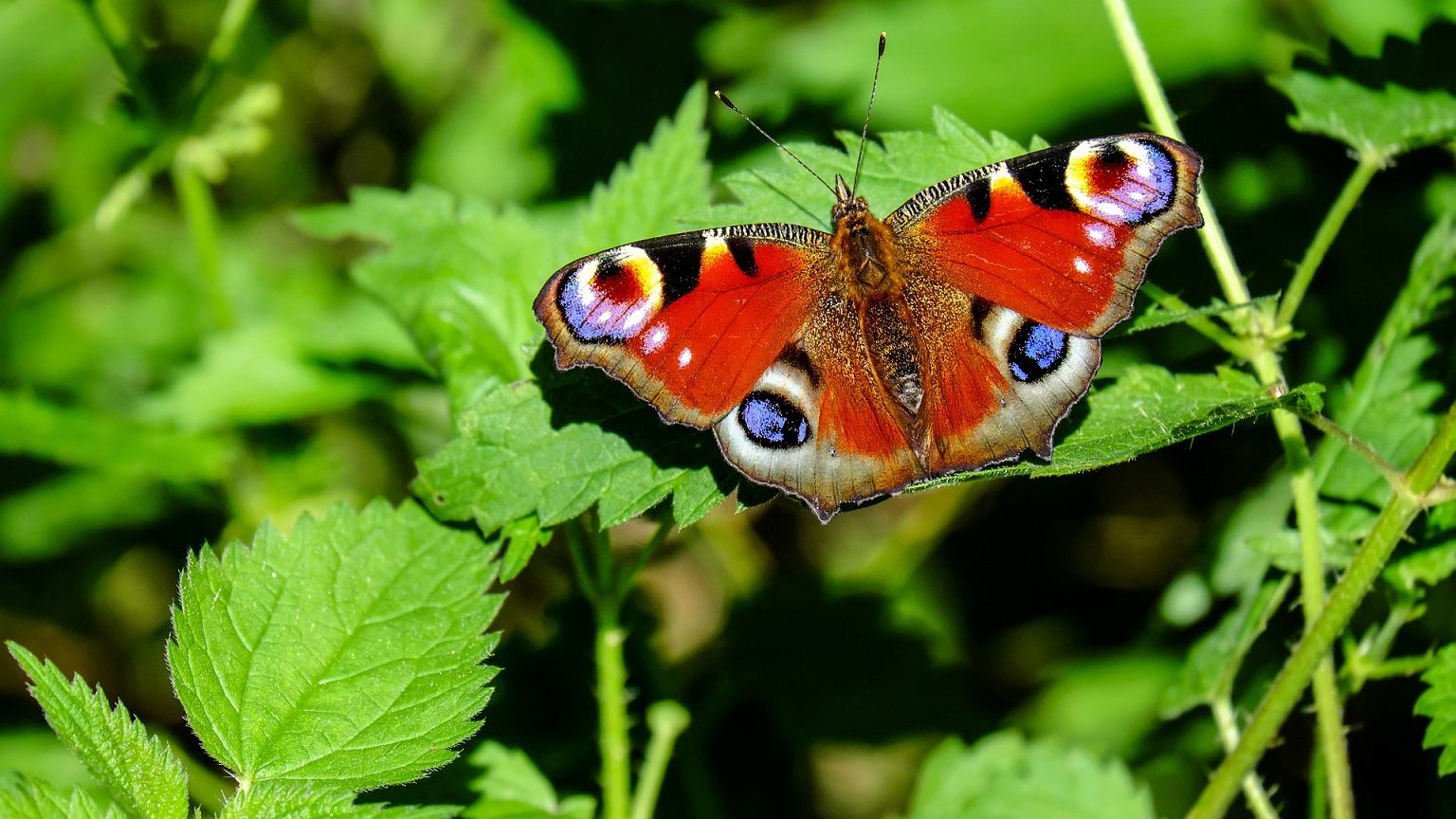 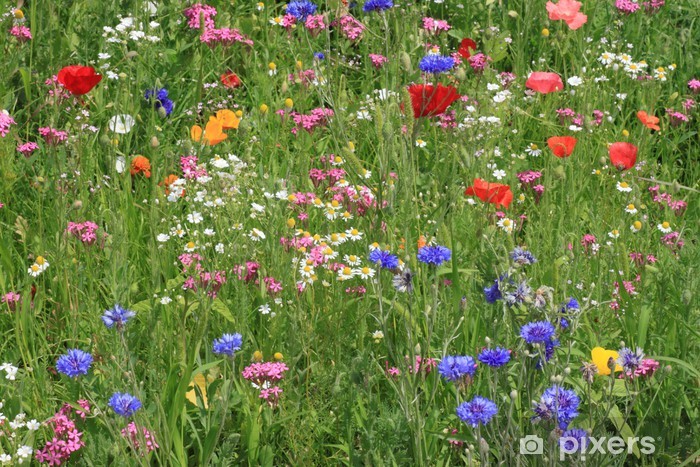 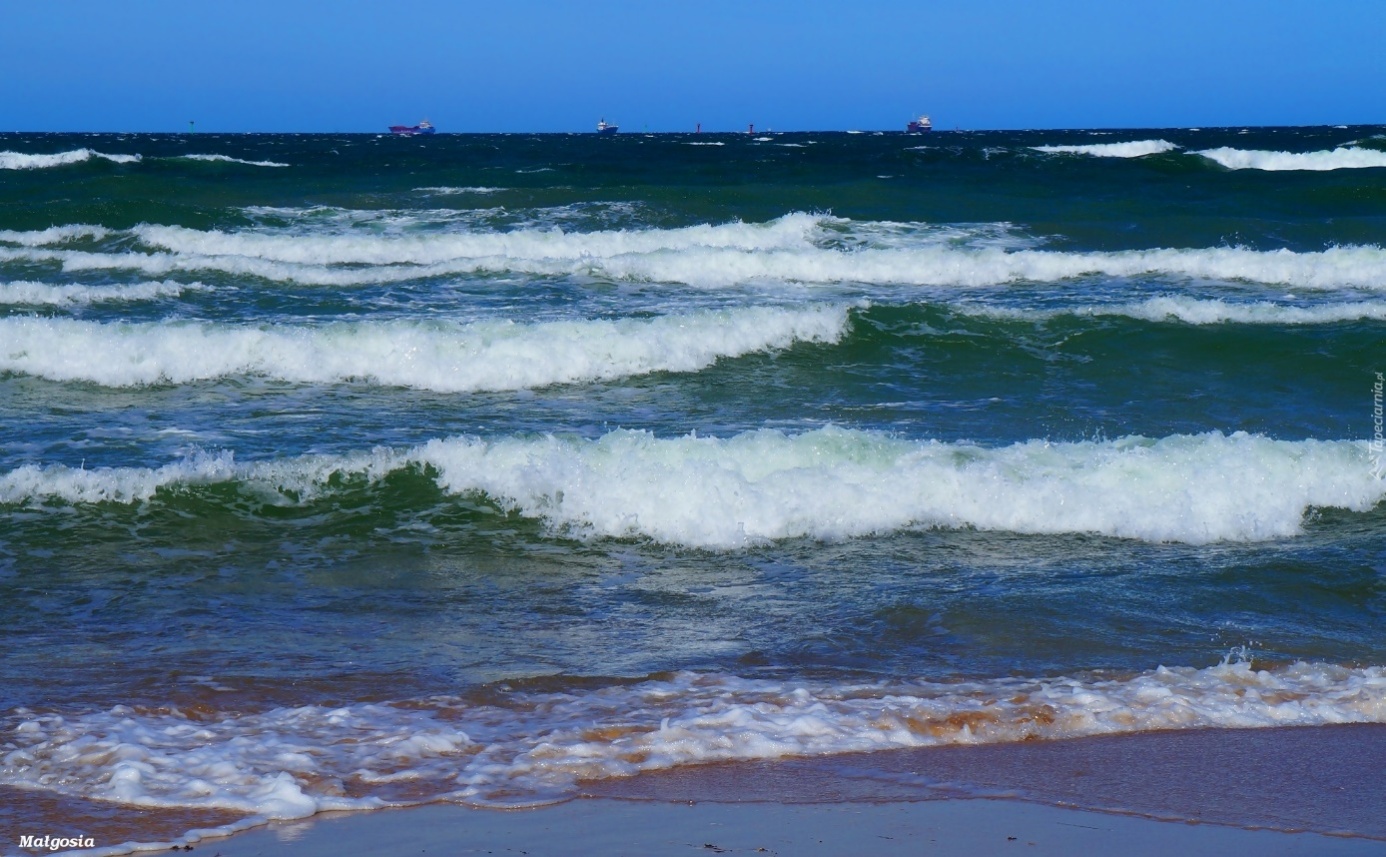 „Wakacyjne przygody” - słuchanie wiersza recytowanego przez rodzica.WAKACYJNE PRZYGODY - Dorota KossakowskaChcę biegać po plaży i kąpać się w wodzie.I chcę ciągle marzyć o wielkiej przygodzie.Chcę łapać motyle oraz zbierać kwiaty.To jest też zadanie dla mamy i taty.Wakacyjna pora, przygód będzie wiele.Będą się bawić wszyscy przyjaciele.Bezpiecznie nad wodą i bezpiecznie w górach.Biegamy po plaży i bujamy w chmurach.„Pokażemy wiersz” – ilustrowanie wiersza ruchem Rodzic recytuje fragment wiersza, a dzieci powtarzają za rodzicem i ilustrują go ruchem. Chcę biegać po plaży i kąpać się w wodzie./bieg w miejscu, naśladowanie pływania/ I chcę ciągle marzyć o wielkiej przygodzie. Chcę łapać motyle oraz zbierać kwiaty. /naśladowanie łapania motyli i zrywania kwiatów/ To jest też zadanie dla mamy i taty. Wakacyjna pora, przygód będzie wiele./wymach rękoma oznaczający wielość/ Będą się bawić wszyscy przyjaciele./naśladowanie radości, tańca/ Bezpiecznie nad wodą i bezpiecznie w górach. Biegamy po plaży i bujamy w chmurach. /bieg w miejscu, machanie rękoma nad głową/ „O czym wiersz?”– wypowiedzi dzieci na temat treści wiersza„Kamienie mogą być wesołe” – ozdabianie, kolorowanie płaskich kamieni flamastrami. (zebranych na spacerze)„Kamienne opowieści” – swobodne wypowiedzi na temat ozdobionych kamieni.„Muzykanci konszabelanci” – osłuchanie z piosenką – utwór można ilustrować ruchem. https://www.youtube.com/watch?v=or-xxFjWMy0Praca w domu5- latek (cz.4 s.34.)4-latek (cz.4 s.42.)ZABAWY RUCHOWEhttps://www.youtube.com/watch?v=oGJg1RSOof4https://www.youtube.com/watch?v=BEu1WLjOokYhttps://www.youtube.com/watch?v=3MiyEskvmm8https://www.youtube.com/watch?v=EuCip5y1464ŻYCZYMY UDANEJ ZABAWY!😊😊😊